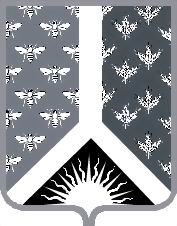 СОВЕТ НАРОДНЫХ ДЕПУТАТОВ НОВОКУЗНЕЦКОГО МУНИЦИПАЛЬНОГО РАЙОНАР Е Ш Е Н И Еот 19 июля 2018 г. № 319-МНПАОб объявлении конкурса по отбору кандидатур на должностьглавы Новокузнецкого муниципального районаРуководствуясь Федеральным законом от 06.10.2003 № 131-ФЗ «Об общих принципах организации местного самоуправления в Российской Федерации», Законом Кемеровской области от 13.11.2014 № 94-ОЗ «Об отдельных вопросах организации и деятельности органов местного самоуправления муниципальных образований», Уставом муниципального образования «Новокузнецкий муниципальный район», решением Совета народных депутатов Новокузнецкого муниципального района от 29.04.2016 № 176-МНПА «Об утверждении Положения о порядке проведения конкурса по отбору кандидатур на должность главы Новокузнецкого муниципального района», Совет народных депутатов Новокузнецкого муниципального района  Р Е Ш И Л:1. Объявить конкурс по отбору кандидатур на должность главы Новокузнецкого муниципального района.2. Объявление о проведении конкурса по отбору кандидатур на должность главы Новокузнецкого муниципального района опубликовать в Новокузнецкой районной газете «Сельские вести» и разместить на официальном сайте администрации Новокузнецкого муниципального района согласно приложению к настоящему Решению. 3. Контроль за исполнением настоящего Решения возложить на комиссию по вопросам местного самоуправления Совета народных депутатов Новокузнецкого муниципального района.4. Настоящее Решение вступает в силу со дня, следующего за днем его официального опубликования.Председатель Совета народных депутатов Новокузнецкого муниципального района                                                                            Е. В. Зеленская                                                                   И. о. главы Новокузнецкого муниципального района                                                                             С. Н. ГришинОбъявление о проведении конкурса по отбору кандидатур на должность главы Новокузнецкого муниципального района1. Конкурс по отбору кандидатур на должность главы Новокузнецкого муниципального района проводится 23.08.2018 г. в 14.00 часов в Администрации Кемеровской области. 2. Требования к кандидатам.Право на участие в конкурсе имеют граждане Российской Федерации, достигшие возраста 21 года, владеющие государственным языком Российской Федерации, отвечающие требованиям, предъявляемым к кандидату на должность главы Новокузнецкого муниципального района, установленным Положением о порядке проведения конкурса по отбору кандидатур на должность главы Новокузнецкого муниципального района (далее - кандидаты). В число требований к кандидатам на должность главы Новокузнецкого муниципального района включаются требования о соблюдении запретов и ограничений, установленных федеральным законодательством для лиц, замещающих муниципальные должности. Не имеет права участвовать в конкурсе кандидат: 1) признанный недееспособным или ограниченно дееспособным решением суда, вступившим в законную силу; 2) содержащийся в местах лишения свободы по приговору суда; 3) осужденный к лишению свободы за совершение тяжких и (или) особо тяжких преступлений и имеющий на день проведения конкурса неснятую и непогашенную судимость за указанные преступления; 4) осужденный к лишению свободы за совершение тяжких преступлений, судимость которых снята или погашена, - до истечения десяти лет со дня снятия или погашения судимости; 5) осужденный к лишению свободы за совершение особо тяжких преступлений, судимость которых снята или погашена, - до истечения пятнадцати лет со дня снятия или погашения судимости; 6) осужденный за совершение преступлений экстремистской направленности, предусмотренных Уголовным кодексом Российской Федерации, и имеющий на день проведения конкурса неснятую и непогашенную судимость, если на таких лиц не распространяется действие подпунктов 4 и 5 настоящего пункта; 7) подвергнутый административному наказанию за совершение административных правонарушений, предусмотренных статьями 20.3 и 20.29 Кодекса Российской Федерации об административных правонарушениях, если рассмотрение документов конкурсной комиссией состоится до окончания срока, в течение которого лицо считается подвергнутым административному наказанию; 8) имеющий гражданство иностранного государства либо вид на жительство или иной документ, подтверждающий право на постоянное проживание гражданина Российской Федерации на территории иностранного государства, если иное не предусмотрено международным договором Российской Федерации; 9) представивший подложные документы, недостоверные или неполные сведения; 10) не достигший на день проведения конкурса возраста 21 года; 11) в отношении которого имеется вступившее в силу решение суда о лишении его права занимать государственные и (или) муниципальные должности в течение определенного срока, если указанный срок не истекает до дня проведения конкурса; 12) замещавший должность главы муниципального образования и отрешенный от должности главы муниципального образования Губернатором Кемеровской области (при проведении конкурса в связи с досрочным прекращением полномочий главы муниципального образования по указанному основанию). 3. Перечень документов, подлежащих представлению в комиссию. Гражданин Российской Федерации, изъявивший желание участвовать в конкурсе, представляет в конкурсную комиссию следующие документы: 1) личное заявление (согласно приложению 1 Положения о порядке проведения конкурса по отбору кандидатур на должность главы Новокузнецкого муниципального района); 2) две фотографии размером 3 x 4 см; 3) собственноручно заполненную и подписанную анкету (согласно приложению 2 Положения о порядке проведения конкурса по отбору кандидатур на должность главы Новокузнецкого муниципального района); 4) паспорт или документ, заменяющий паспорт гражданина Российской Федерации; 5) программу развития муниципального образования «Новокузнецкий муниципальный район»; 6) документы, подтверждающие стаж работы (при наличии): трудовую книжку или копию трудовой книжки, заверенную по месту работы, или иные документы, подтверждающие трудовую (служебную) деятельность гражданина; 7)  документы об образовании; 8) другие документы или их копии, характеризующие его профессиональную подготовку, характеристики, награды, рекомендации (предоставляются по желанию кандидата); 9) обязательство в случае его избрания главой Новокузнецкого муниципального района прекратить деятельность, несовместимую со статусом главы муниципального образования; 10) сведения о размере и об источниках доходов кандидата, а также об имуществе, принадлежащем кандидату на праве собственности (в том числе совместной собственности), о вкладах в банках, ценных бумагах. Указанные сведения представляются по форме согласно приложению к Закону Кемеровской области «О выборах в органы местного самоуправления в Кемеровской области»; 11) сведения о своих счетах (вкладах), наличных денежных средствах и ценностях в иностранных банках, расположенных за пределами территории Российской Федерации, и (или) иностранных финансовых инструментах, а также сведения о таких счетах (вкладах), наличных денежных средствах и ценностях в иностранных банках, расположенных за пределами территории Российской Федерации, и (или) иностранных финансовых инструментах своих супруг (супругов) и несовершеннолетних детей; 12) сведения о принадлежащем ему, его супругу (супруге) и несовершеннолетним детям недвижимом имуществе, находящемся за пределами территории Российской Федерации, об источниках получения средств, за счет которых приобретено указанное имущество, о своих обязательствах имущественного характера за пределами территории Российской Федерации, а также сведения о таких обязательствах своих супруга (супруги) и несовершеннолетних детей; 13)  сведения о своих расходах, а также о расходах своих супруга (супруги) и несовершеннолетних детей по каждой сделке по приобретению земельного участка, другого объекта недвижимости, транспортного средства, ценных бумаг, акций (долей участия, паев в уставных (складочных) капиталах организаций), совершенной в течение последних трех лет, если сумма сделки превышает общий доход кандидата и его супруга за три последних года, предшествующих совершению сделки, и об источниках получения средств, за счет которых совершена сделка. В качестве конкурсного задания кандидат представляет разработанную им программу развития муниципального образования «Новокузнецкий муниципальный район», направленную на улучшение социально-экономической ситуации в Новокузнецком муниципальном районе (далее - Программа). Программа обязательно должна содержать: 1) оценку текущего социально-экономического состояния Новокузнецкого муниципального района; 2) описание основных социально-экономических проблем Новокузнецкого муниципального района; 3) комплекс предлагаемых кандидатом мер, направленных на улучшение социально-экономического положения и решение основных проблем Новокузнецкого муниципального района; 4) предполагаемую структуру администрации Новокузнецкого муниципального района;5) предполагаемые сроки реализации Программы. 4. Прием документов от кандидатов, необходимых для участия в конкурсе, осуществляется по адресу: г. Кемерово, пр. Советский, 62, каб. 202. 5. Дата начала приема документов – 01.08.2018.    Дата окончания приема документов – 15.08.2018. 6. Номер контактного телефона для получения справочной информации:  8(3842)36-66-04 Трофимова Людмила Владимировна, начальник Управления кадров и государственной службы Администрации Кемеровской области.Приложение к решению Совета народных депутатов Новокузнецкого муниципального района от 19 июля 2018 г. № 319-МНПА«Об объявлении конкурса по отбору кандидатур на должность главы Новокузнецкого муниципального района»